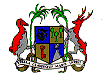 EMBASSY OF THE REPUBLIC OF MAURITIUS & PERMANENT MISSION TO THE UNITED NATIONS AND OTHER INTERNATIONAL ORGANISATIONSAMBASSADE DE LA REPUBLIQUE DE MAURICE ET MISSION PERMANENTE AUPRES  DES  NATIONS UNIESET DES AUTRES ORGANISATIONS INTERNATIONALESSTATEMENT OF THE PERMANENT MISSION OF THE REPUBLIC OF MAURITIUS TO THE UNITED NATIONS, GENEVA DURING THE UNIVERSAL PERIODIC REVIEW OF SOUTH AFRICA16 November 2022– 09 00 hrsChair,The Mauritius delegation extends a very warm welcome to the high level Ministerial delegation of South Africa during this fourth cycle of the UPR.Mauritius applauds the efforts of the South African Government in curbing the poverty level, reducing unemployment and improving access to water and sanitation.In a brotherly spirit, Mauritius recommends that South Africa:Promote necessary framework to provide equitable, affordable and accessible medical support to its all its citizens; andInvest in necessary infrastructure in public schools to ensure that students do not lag behind in their studies, thus aiming at achieving SDG 4 on education.We wish South Africa a successful review and continued progress. Thank you.